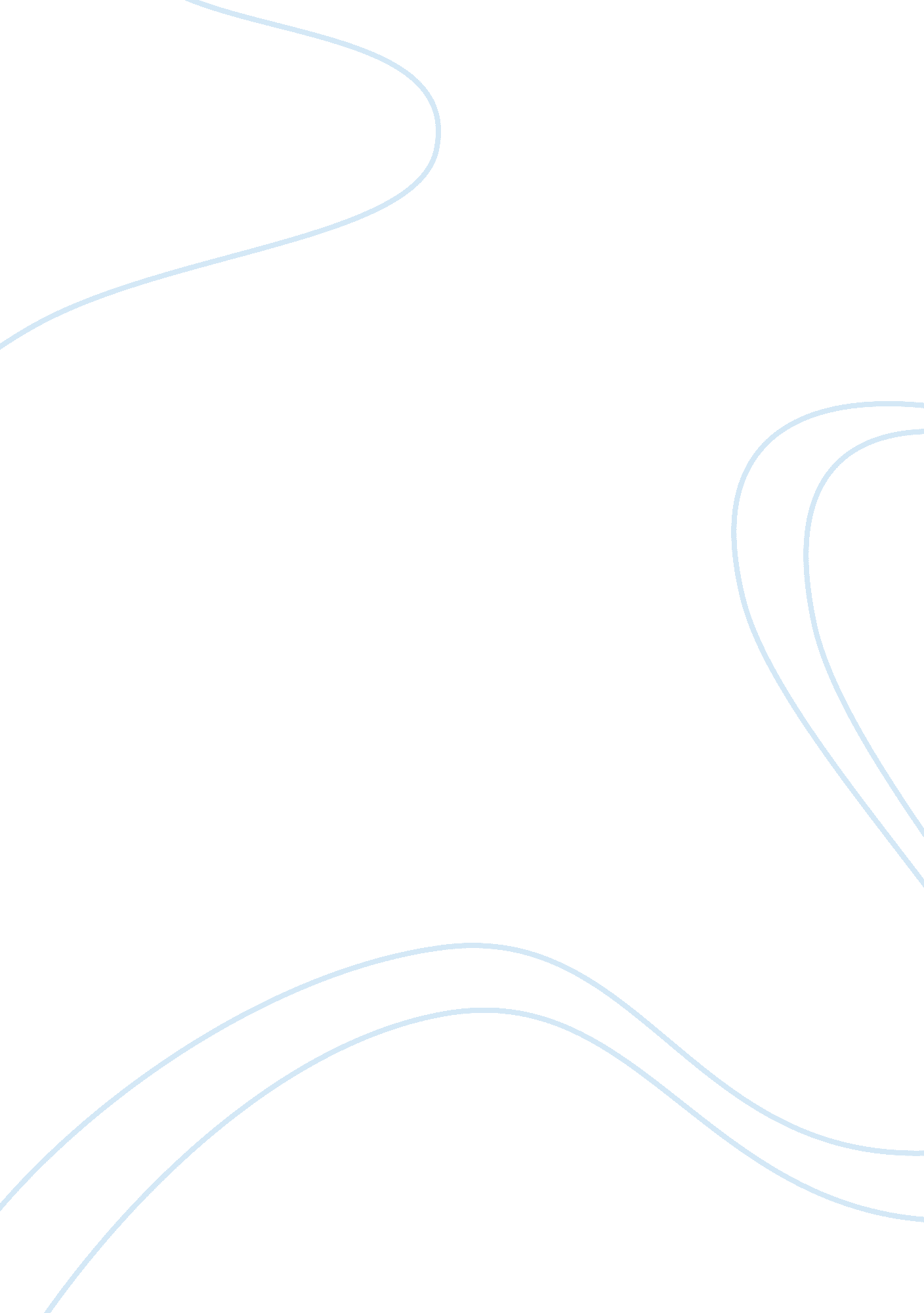 How an individual felt after discovering a bookLiterature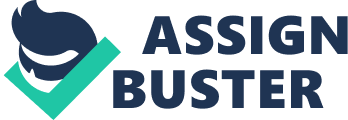 This paper " How an Individual Felt After Discovering a Book" is a good example of an assignment on literature. Finding the book by Harlan Atwater begins a new journey for Corliss because finally, she has found someone who somehow understands her and can relate to most of her experiences and perceptions. This is despite the two having lived different lives in different environments. For Corliss, finding the book and eventually finding Harlan, might be the answer to finally get to understand herself, a quest that she has had for a while. Coincidentally, Harlan meeting Corliss will also help him with his identity issues. Interestingly, both of them do not necessarily know this, and once they meet, they get to find a lot about each other and most importantly themselves. Meeting through literature for Corliss and finally in person for both of them opens up a lot about their desires and quests for more knowledge. Their love for poetry is a defining factor in their journey to get answers. 
Keats' poem, " On First Looking into Chapman's Homer" has one particular element in common with the story " The Search Engine"—both describe how an individual felt after discovering a book. How does Keats' response to finding Chapman's Homer resemble Corliss's response to finding Harlan Atwater? How does it differ? 
In both cases, the subjects stumbled upon classic pieces of literature that they had never read before. When they went ahead and read the literature, it was the best they had come across, that created a deep feeling of excitement and respect since they were not ordinary literature but masterpieces. The difference between Corliss finding Harlan Atwater’s book and Keat’s response when he found “ Chapman’s Homer” is the content they stumbled upon. While Corliss got to know more about herself from the work of Harlan Atwater, Keats got to learn more about the world in general. With Harlan Atwater’s work, it was something that Corliss could relate to and she was glad that she had finally found someone who knew much about her identity. On the hand, Keats was amazed by Chapman’s Homer because it was something that he had never had of before and it completely bewildered him. 